Spelling AppsSight Words MathWriting and GrammarReading ComprehensionUnit of Inquiry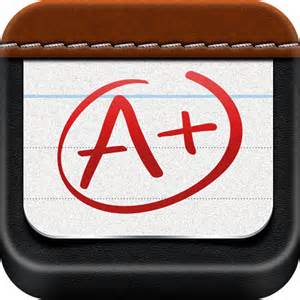 A+ Spelling Test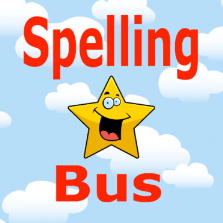 Spelling Bus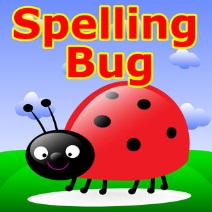 Spelling Bug Free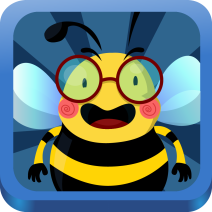 Spelling Bee Word Game For Kids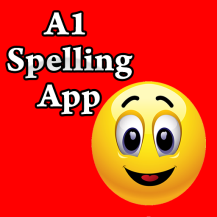 A1 Spelling 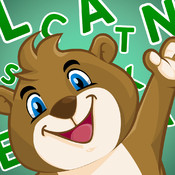 Lucky Word Search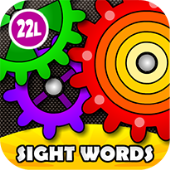 Sight Words Learning Games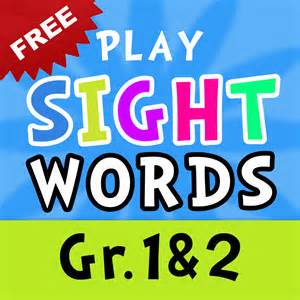 Sight Words 2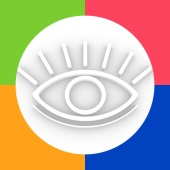 Sight Words by Photo Touch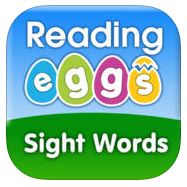 Eggy 250 HD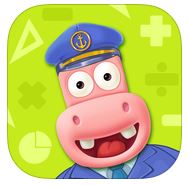 Splash Math for Grade 2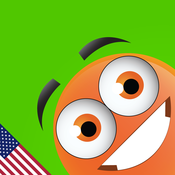 iTooch Elementary School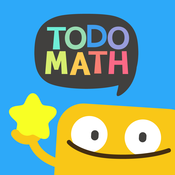 TodoMath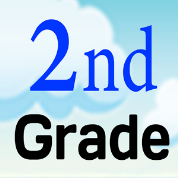 2nd Grade Math.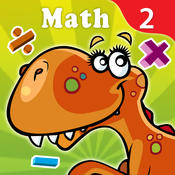 2nd Grade Math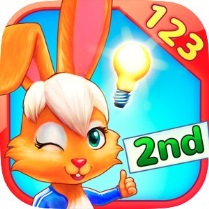 Wonder Bunny Math Race 2nd Grade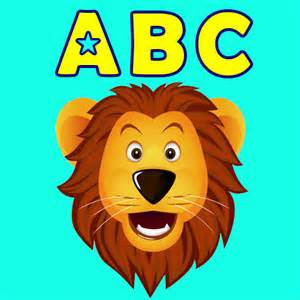 ABC Writing Zoo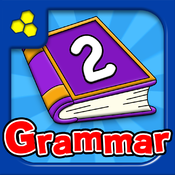 Abby Explorer Grammar Second Level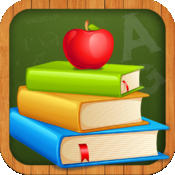 Second Grade Reading Comprehension Fiction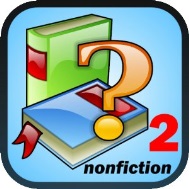 Second Grade Reading Comprehension Nonfiction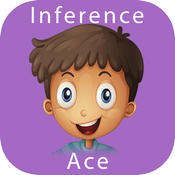 Inference Ace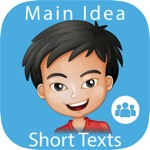 Main Idea-Short texts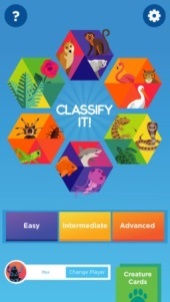 Classify it!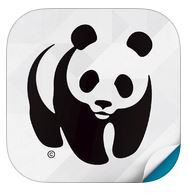 WWF Together